PROHLÁŠENÍ O OCHRANĚ OSOBNÍCH ÚDAJŮAKREDITACE NÁVŠTĚVNÍKŮNařízení (EU) 2018/1725 se vztahuje na zpracování osobních údajů shromážděných za účelem kontroly přístupu do prostor Evropského hospodářského a sociálního výboru (EHSV) a Evropského výboru regionů (VR).Kdo je za zpracování osobních údajů odpovědný?Správcem údajů je buď EHSV, anebo VR v závislosti na tom, kdo akci pořádá. Službou odpovědnou za zpracování údajů je bezpečnostní služba, ředitelství L, společné služby (secu@eesc.europa.eu).Za jakým účelem jsou osobní údaje zpracovávány?Vaše osobní údaje jsou zpracovávány pro tyto účely:kontrola přístupu do prostor VR a EHSVvyšetřování bezpečnostních incidentů, hodnocení hrozeb a analýza rizik pro výboryVýbory používají software e-visitors, který je určen k automatizaci pozvánek pro návštěvníky Výborů a jejich registraci při příchodu. Cílem nového systému správy návštěv je řídit veškeré postupy související s organizací návštěv v prostorách Výborů. Celý proces tak dostane strukturu, registrace bude bezproblémová, zlepší se zabezpečení, budou k dispozici správné informace o počtu návštěvníků uvnitř budovy a zvýší se bezpečnost návštěvníků.O jaký právní základ se zpracování osobních údajů opírá? Zpracování je nezbytné pro splnění úkolů Výborů prováděných ve veřejném zájmu a při výkonu veřejné moci jakožto poradního orgánu Evropské unie (čl. 5 odst. 1 písm. a) nařízení (EU) 2018/1725).Jaké osobní údaje jsou zpracovávány? Jste-li návštěvníkem (nejste držitelem oficiálního průkazu EU), budou zpracovány tyto osobní údaje: příjmení, jméno, datum narození, státní příslušnost a číslo občanského průkazu / pasu. V zájmu potvrzení Vaší identity může být předložený oficiální doklad totožnosti naskenován. V případě VIP hostů budou zpracovány tyto osobní údaje: příjmení, jméno, funkce (např. ministr, velvyslanec) a registrační značka vozidla.Jste-li držitelem oficiálního průkazu EU, budou zpracovány tyto osobní údaje: příjmení a jméno.Kdo jsou příjemci nebo jaké jsou kategorie příjemců Vašich osobních údajů? Vaše osobní údaje zpracuje bezpečnostní služba a služba (služby) pořádající akci. Každé předání či zveřejnění údajů mimo výbory bude zdokumentováno a bude přísně posouzeno, zda je nutné. Jsou osobní údaje předávány třetím zemím (které nejsou členským státem EU) nebo mezinárodním organizacím?Vaše údaje nebudou předány žádné třetí zemi, ani žádné mezinárodní organizaci.Jakým způsobem můžete uplatnit svá práva? Máte právo požádat o přístup ke svým osobním údajům. Máte také právo požádat o opravu či výmaz svých osobních údajů nebo o omezení jejich zpracování. V příslušných případech můžete proti zpracování svých osobních údajů vznést námitku. Případné dotazy můžete zaslat na adresu secu@eesc.europa.eu. Váš dotaz bude vyřízen ve lhůtě jednoho měsíce.Máte právo podat stížnost evropskému inspektorovi ochrany údajů (edps@edps.europa.eu), pokud se domníváte, že byla v důsledku zpracování Vašich osobních údajů Evropským hospodářským a sociálním výborem / Výborem regionů porušena Vaše práva zakotvená v nařízení (EU) 2018/1725. Jak dlouho se Vaše osobní údaje uchovávají? Vaše údaje jsou uchovávány po dobu jednoho roku od konce platnosti akreditace. V případě bezpečnostních incidentů a vyšetřování bude toto období prodlouženo.Jsou shromážděné osobní údaje používány k automatizovanému rozhodování, včetně tzv. profilování?Vaše osobní údaje nebudou použity k přijímání automatizovaných rozhodování o Vaší osobě. Za automatizovaná rozhodnutí jsou považována rozhodnutí, která jsou činěna bez lidského zásahu. Budou Vaše osobní údaje dále zpracovány za jiným účelem, než za jakým byly získány?Vaše osobní údaje nebudou dále zpracovány za jiným účelem.Na koho se můžete obrátit s dotazy či stížnostmi? Máte-li jakékoli další otázky ohledně zpracování svých osobních údajů, kontaktujte prosím bezpečnostní službu (secu@eesc.europa.eu). Můžete se také kdykoli obrátit na inspektora ochrany údajů EHSV (data.protection@eesc.europa.eu) nebo na inspektora ochrany údajů VR (data.protection@cor.europa.eu) a/nebo evropského inspektora ochrany údajů (edps@edps.europa.eu)._____________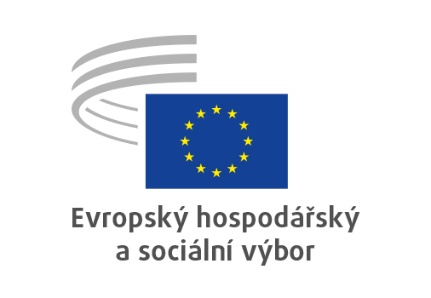 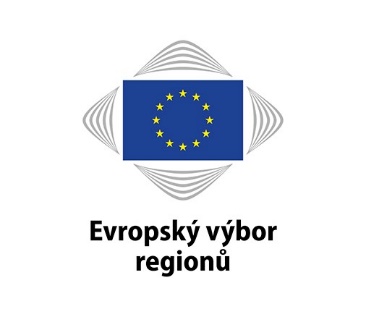 